УКРАЇНАЧЕРНІВЕЦЬКА ОБЛАСНА ДЕРЖАВНА АДМІНІСТРАЦІЯ         ДЕПАРТАМЕНТ ОСВІТИ І НАУКИвул. М. Грушевського, 1, м. Чернівці, 58010, тел. (0372) 55-29-66, факс 57-32-84,  Е-mail: doncv@ukr.net   Код ЄДРПОУ 39301337 19.03. 2018  №  01-31/680                         На № ____________від ___________Керівникам органів управління освітою, сім’єю, молоддю та спортом райдержадміністрацій, міських рад, головам ОТГПро проведення V обласної учнівськоїнауково-практичної конференції«Буковинський край очима юних науковців»Відповідно до Плану роботи Департаменту освіти і науки  Чернівецької облдержадміністрації та з метою популяризації досвіду науково-дослідницької роботи учнів Буковинська Мала академія наук учнівської молоді повідомляє про проведення  27 квітня 2018 року V обласної учнівської науково-практичної конференції  «Буковинський край очима юних науковців».Тематика конференції:Буковина крізь призму забутої і сучасної історії;Туристичними стежками рідного краю;Фольклорна та мистецька Буковина; Екологічні та соціально-економічні проблеми Чернівеччини;Крок довжиною 100 років (присвячено ювілейним датам).До участі в заході запрошуються слухачі Буковинської Малої академії наук учнівської молоді та учні 6–11 класів  закладів освіти  області.Матеріали (тези виступу до  10 сторінок в електронному варіанті) подаються в оргкомітет до 20 квітня 2018 року за адресою: вулиця Сторожинецька, 62, bmancv@gmail.com. Для представлення досліджень підготувати презентацію та виступ до 5хв. Місце і час проведення конференції будуть повідомлені додатково. 	Для організованого проведення конференції просимо забезпечити участь школярів.Директор Департаменту 			               	О. ПалійчукВиконавець: Тріска М.К. 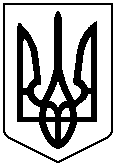 